Pracovní list – Barvy  Věková kategorie: 5 - 6 let (s částečnou znalostí českého jazyka)Cíl: Osvojit si názvy barev v souvislosti s předměty běžné potřeby. Užívat názvů barev ve větách se správnou výslovností.Učitelka dětem ukazuje barevné karty (žlutá, červená, oranžová, bílá, hnědá, zelená, modrá, černá). Vždy vytáhne jednu kartu a řekne jaká je to barva. Děti opakují stejnou po učitelce (červená, bílá...). Nejprve všichni dohromady a následně jeden po druhém.Učitelka připraví ve třídě padák. Děti si nejprve zahrají hru s padákem a míčkem (kutálí míč ze strany na stranu ke konkrétním dětem na padáku zvednutém nad zemí). Následně položí učitelka padák na zem a vyzve nejprve dívky, aby se postavily na libovolnou barvu na padáku. Učitelka se ptá: „Sofie, jaká je to barva?“ a ukáže na barvu padáku, na které dítě stojí. Sofie odpoví: „To je zelená.“ Učitelka se takto zeptá všech dívek, následně vyzve ke stejnému úkolu chlapce.Učitelka dětem připraví obrázky různě barevných předmětů (od každé barvy nejlépe tři předměty, které děti dobře znají, například: slunce, tráva,  jahoda, pomeranč, voda, židle, silnice, sněhulák….. je třeba najít takovou slovní zásobu, kterou děti znají, dá se použit i bílý papír, modrý svetr, hnědé boty, záleží na skupině dětí. Tyto obrázky jsou ve dvou sadách – jedna sada barevná, jedna sada černobílá. Nejprve učitelka použije barevnou sadu, ptá se dětí: „Sofie, co to je?“ „To je sněhulák.“ „Erneste, co to je?“ „To je tráva.“ Po té, co si děti zopakují slovní zásobu, se učitelka ptá dětí: „Jaká je tráva?“ „Tráva je zelená.“ Děti věty opakují nejprve všichni společně, potom každý zvlášť.Připravíme pro děti pracovní list, na němž je v pravé části sloupec s barvami – bílá, žlutá, oranžová, červená, modrá, zelená, hnědá a černá. Levá část pracovního listu obsahuje předměty, které jsme v lekci zmiňovali – sněhulák, slunce, pomeranč, jahoda, tráva, kapka vody, židle, silnice. Obrázky jsou černobílé, děti mají za úkol vybarvit obrázky podle toho, jak o nich slyšely v lekci a nakonec jim barvu přiřadit. Jak se jmenují tyto věci a jakou mají barvu? Řekni ve svém rodném jazyce, potom řekni v českém jazyce. Přiřaď a vybarvi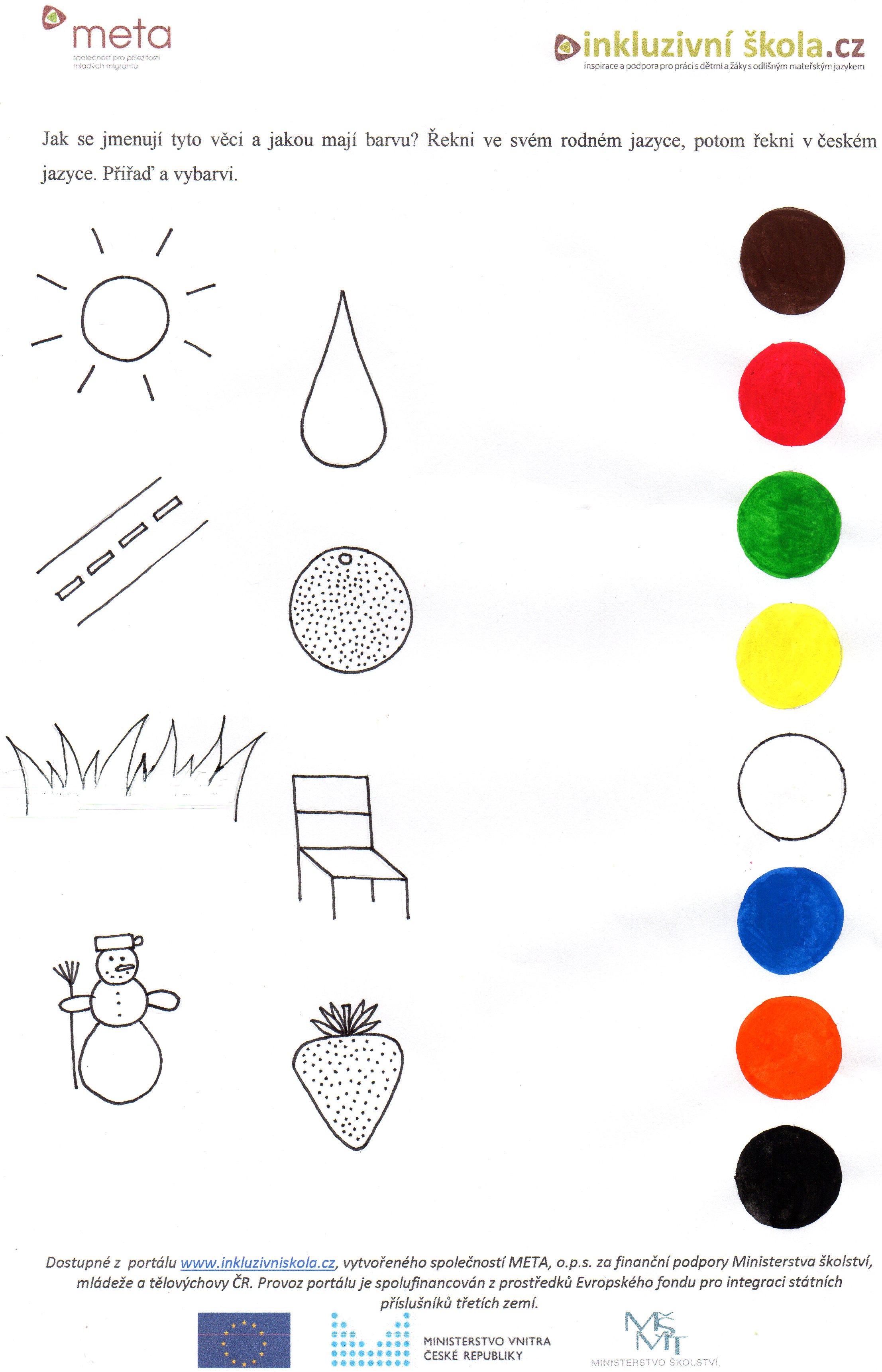 